Частное образовательное учреждение средняя общеобразовательная школа Альфа с углубленным изучением отдельных предметовПроектная работа на тему:Выполнила: ученица 4а классаГалиева ПолинаРуководитель: учитель начальных классов Шибанова Ирина Ивановна                                                        Уфа                                                       2019г.СодержаниеВведение. История возникновения металла и кузнечного дела.  1.Что такое металл?  2. Что обозначает слово «Ковка»?  3. Кто же занимается ковкой металла?  4. Первые орудия труда и оружие из металла.  5. Кузнечное дело сегодня.  6. Кузнец в народном творчестве.III. Практическая часть.IV. Заключение.Список литературы.I.Введение.Аннотация проекта Каждый раз, когда я иду к маме в салон красоты, я любуюсь красивым зеркалом, которое подарил моей маме – папа. Зеркало не простое, а в чудесной раме. Я его потрогала и поняла, что рама из металла. И мне стало интересно, кто и как  делает такие красивые и прочные узоры С таким вопросом я подошла к маме и спросила ее, откуда оно? И мама ответила, что ковкой железа занимается мой папа. Обратившись к папе, к литературе,  глобальной сети Интернет я узнала, кто занимается изготовлением кованых изделий из металла.Это и определило цель моей работы.Цель: изучить историю  и технологию происхождения изделий из металла; формировать в обществе уважительное отношение к труду и человеку труда.  Задачи:1) выяснить, кто и как делает красивые узоры из металла;2) узнать о происхождении и значении профессии кузнеца в прошлом и настоящем;   3) познакомиться с образом кузнеца в сказках, легендах, пословицах;4) оформить презентацию и показать наглядно, как получают изделия из металла.Актуальность исследования:Возрождение древнего, почти исчезнувшего искусства в России. Ведь искусство ковки металла в наше время почти забыто, и может исчезнуть навсегда. Знакомство с профессией кузнеца поможет нам формировать представление об одной из рабочих профессий нашего времени, позволит познакомиться с некоторыми сторонами этой профессии. Объект исследования: кованые изделия из металла.Гипотеза.Я предполагаю, что изучив историю и технологию происхождения металла, я могу узнать кто, где и как делает кованые изделия,  получить представление об этой рабочей профессии и понять важность мастерства для семьи и для страны в целом. Методы проведённых исследований: эмпирические (практические): изучение литературы по проблеме,  наблюдение за воспитательным  процессом, беседа, классные часы, организация и анализ опытно-экспериментальной работы;теоретические: системно-структурный для планирования и разработки исследовательского проекта.  Основные результаты исследования (научная, практическая): в  ходе своей исследовательской работы, меня интересовали  способы получения красивых узоров, которыми украшают не только ворота домов, но и обрамляют зеркала, куют красивые изделия интерьера.  О способах я узнала на экскурсии в кузнечную мастерскую моего отца, а из информационных ресурсов  глобальной сети Интернет, узнала о значении слова «металл», «кузнец», историю происхождения металла и кузнечного дела. И таким образом  расширила свои знания, показала технологию получения кованых изделий одноклассникам, рассказала о значимости профессии кузнеца.II. История возникновения металла и кузнечного дела.1. Что такое металл?В Толковом словаре Ожегова объясняется, что металл - химически простое вещество, обладающее особым блеском, ковкостью, хорошей теплопроводностью и электропроводностью. 2. Что обозначает слово «Ковка»?В  этом же словаре говорится, что это высокотемпературная обработка различных металлов (железо, медь и её сплавы, титан, алюминий и его сплавы), нагретых до ковочной температуры.3. Кто же занимается ковкой металла?    В словаре русского языка С.И.Ожегова объясняется, что мастером, занимающийся ручной ковкой металла является кузнец или рабочий кузнечного производства. В словаре Д.Н.Ушакова кузнец -  это рабочий, мастер, занимающийся ковкой железа.4. Первые орудия труда и оружие из металла.Древний человек охотился с помощью камней, деревянных дубинок, костей. Археологические материалы свидетельствуют, что для изготовления орудий и оружия человек, прежде всего, стал употреблять медь, хотя золото он, вероятно, знал еще раньше. Первые медные орудия (кирка, кинжал и небольшой топор) относятся к энеолиту (4 – 3 тыс. до н. э.).  Все изменилось с открытием металла. Люди обнаружили некоторые виды стальной породы, которые размягчаются  под воздействием  высокой температуры и после охлаждения затвердевают.  Железо тогда выплавляли из болотных руд. Добыча руды производилась осенью и весной. Ее сушили, обжигали и везли в металлоплавильные мастерские, где в специальных печах получали металл.   Люди, которые знали, как нагреть и придать металлу форму стрелы, копья и наконечника, а так же могли изготовить железные орудия,  которыми могли заниматься земледелием, были первыми техническими специалистами человечества – кузнецами или их еще в народе называли коваль. И кузнецы стали буквально нарасхват.  Основное внимание первыми кузнецами уделялось изготовлению оружия. Из оружия для охоты легко было создать оружие для ведения войны.  5. Кузнечное дело сегодня.В наши дни кузнечное дело возрождается как ремесло. Интересующихся ковкой становится с каждым годом все больше. Но старые мастера, отдавшие ковке всю жизнь, уже не могут передать свои секреты. Современным кузнецам приходится собирать информацию буквально по крупицам. И эта статья наверняка не будет лишней, поскольку основывается на опыте именно старых кузнецов, практиковавших еще тогда, когда кузнечные секреты передавались из уст в уста. Ажурные решетки со сложными узорами, крепкие и надежные ворота, соборы украшают нашу жизнь.   Без знания ковки горячего металла мы бы жили по-прежнему в Каменном веке. 6. Кузнец в народном творчестве. Кузнец в былинах, преданиях и сказках является олицетворением силы и мужества, добра и непобедимости. В славянских письменах сохранились сведения о божественных кузницах, самым древним из которых был Сварог – бог-кузнец, изобретатель металлов, покровитель семьи и ремесла. Вообще кузнецы у всех народов мира считались сверхъестественными существами, колдунами, чародеями. Люди видели, что кузнецы из какой-то красноватой земли (болотной железной руды) варили в небольших печах-домницах железо, а затем на глазах у всех выковывали ножи, сошники, топоры и другие, необходимые для труда и быта вещи. Одни кузнецы были благодетелями, другие злыми колдунами. И даже слово «ковать» тесно связано с «коварством», «кузнь» - с «кознь» (например, «строить козни» - т.е. хитрить, лукавить). Но чаще кузнецы «ковали счастье», а для девушек-невест – колечки и венцы и могли так же определять их судьбы.На смену древнему богу Сварогу вместе с христианством пришли святые Кузьма и Демьян. Они вошли в русскую мифологию как покровители всех кузнецов, семьи и брака, изобретатели первого в мире плуга. В народе их называли бессребрениками, так как они ковали людям различные вещи, а денег не брали. Древние легенды рассказывают, как Кузьма и Демьян убили Змея, поедающего людей.Существует еще одна старинная легенда о кузнеце. В ней говорится о том, как велел построить храм в Иерусалиме и был восхищен результатами строительства, что решил перед всем миром прославить мастеров, которые участвовали в строительстве и сказал, что на время готов уступить свое место, свой трон. Один из всех собравшихся, ничуть не смущаясь занял его место. Тогда он же поочередно спросил у всех собравшихся, кто создал им инструменты, при помощи которых они построили иерусалимский храм.  И ответ всех, к кому царь Соломон  обращался, был абсолютно одинаков. Все они говорили, что создателем их инструментов был кузнец.После этого человек повернулся к царю Соломону  и заявил, что он и есть кузнец. Царю ничего не оставалось, как признать, что именно кузнец внес самый главный вклад в строительство храма и достоин восседать на троне. Ведь если бы он не создал все кованые изделия, которые помогли другим мастерам возвести этот храм, то и самого сооружения бы не было.    Образ кузнеца очень часто встречается и в народных сказках. В сказке «Волк и семеро козлят» кузнец помог волку изменить голос. В сказке «Петушок и бобовое зернышко» он сделал и поточил косу. В сказке «Барин и кузнец» рассказывается о том, как  барин решил кузнецом стать. Надоело ему урожай в поле ждать. Позавидовал барин кузнецу, решил свою кузницу завести. А зависть – плохой попутчик, неумный советчик. Кузнечное дело, как и любое другое, знатоков, умельцев любит. А без мастерства не получилось преуспеть барину в новом деле. III.Практическая часть.1.Практическую часть я начала с изучения уголка кузнеца.2.Нарисовала эскиз.3. Выполнила данную работу.4. Применила на практике.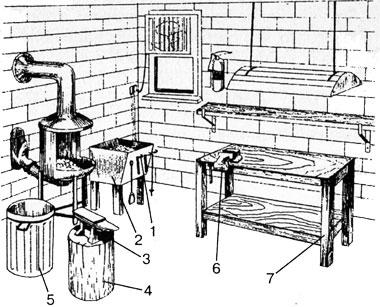  1 — скоба для инструментов; 2 — резервуар для угля; 3 — наковальня; 4 — колода; 5 — бочка с водой; 6 — слесарные тиски; 7 — рабочий стол. Помещение для кузницы должно быть достаточно просторным и светлымЧтобы поближе познакомиться с устройством кузницы я посетила современную кузницу и сама посмотрела, потрогала все инструменты. Посмотрела, как работает кузнец. Изучив уголок кузнеца, я решила нарисовать эскиз моего будущего изделия. Долго размышляла, что же сковать?! Эта вещь должна мне пригодиться в жизни. Решила. Я скую органайзер для карандашей и ручек. Готовила эскиз и подбирала материалы. Для начала тщательно продумала устройство моего будущего органайзера, нарисовала эскиз, подобрала материал. Я набросала приблизительный эскиз так, как я видела этот органайзер. Нарисовав эскиз, мы с папой определились с размером органайзера и его формой. Этот органайзер будет в форме кошки.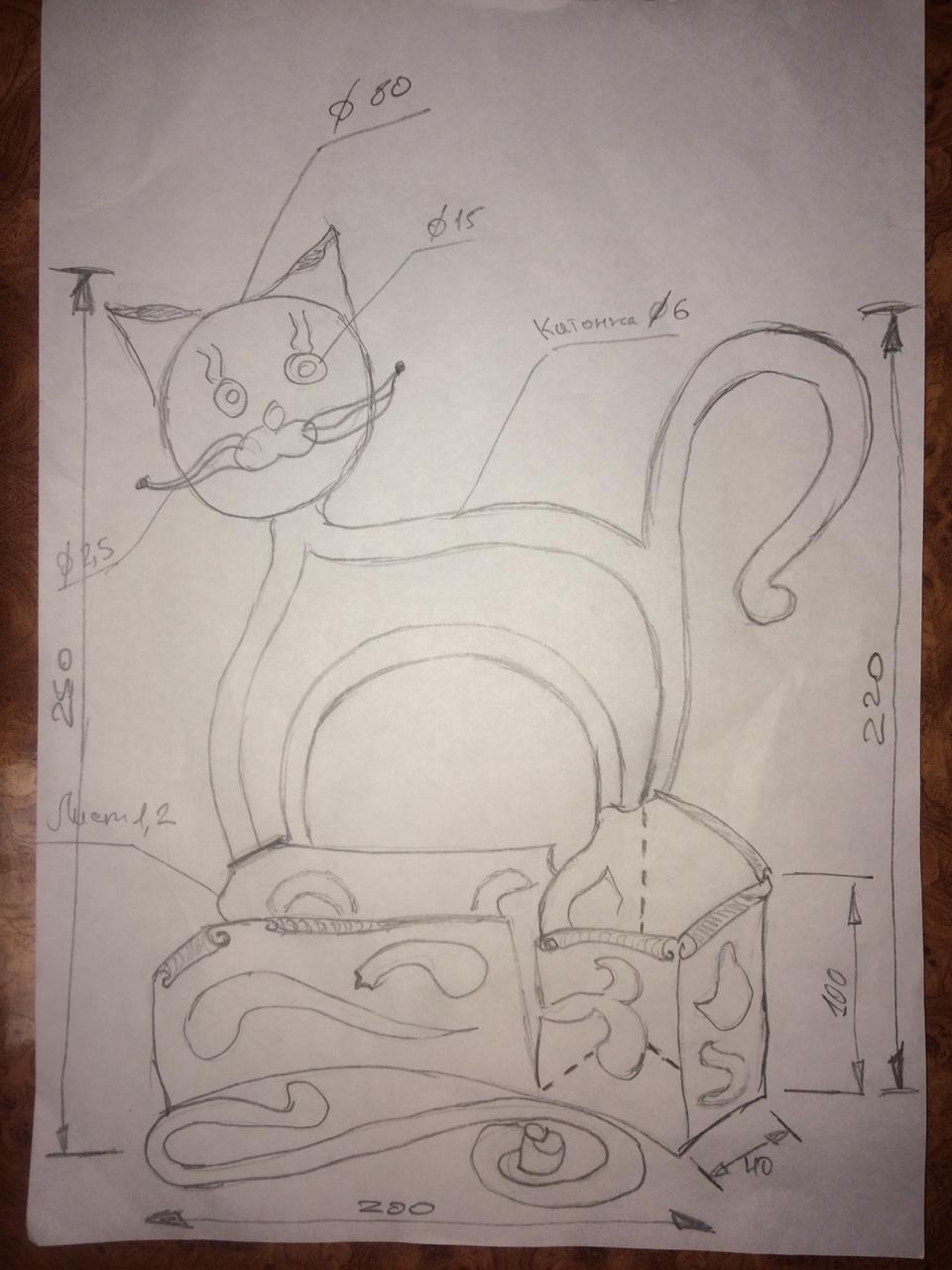 Сначала происходит изготовление необходимых деталей. Существует две технологии создания металлических заготовок: горячая и холодная ковка. Мы выбрали горячую ковку. Горячая ковка — ручная обработка металла выполняется после его предварительного нагрева при высоких температурах. В процессе горячей ковки заготовка подвергается нагреванию до определенной температуры, при которой металл теряет свою прочность и становится пластичным. Высокая пластичность является основным плюсом горячей ковки. Она позволяет легко придать металлической заготовке определенную форму и размер. Готовое изделие отличается оригинальным дизайном и неповторимым исполнением. Для горячей ковки можно использовать практически любые металлические заготовки. Но для удобства принято использовать уже готовые пруты квадратного и круглого сечения. В художественной горячей ковке отсутствуют какие-либо рамки для элементов готового изделия. Все изделия из металла ковки горячим способом создаются с помощью следующих технологий обработки металла: осадка, вытяжка, гибка, закручивание, разрубка, насечение рисунка и набивка рельефа. Основу для подставки сковал кузнец из листа металла.  Я и папа, способом «гибка», закручивали хвост и туловище из прутов. После того, как соединили все детали,  стали шлифовать швы, а затем готовое изделие  покрасили. На этом изготовление подставки для карандашей и ручек своими руками закончено.  IV. Заключение.           Работая над исследовательской работой я поняли, даже со временем актуальность ручных кованых изделий не утрачена. И сегодня мастерские по художественной ковки пользуются огромным спросом и популярностью.В итоге выполнения работы достигнуто следующее:Во-первых,  познакомилась с историей происхождения металла, её значением в жизни человека и с технологией изготовления металлических изделий. Выявила связи народного творчества с бытом народа и окружающей его природой.Во-вторых, я выяснила, что с профессией  кузнеца не все ребята  знакомы. В-третьих, на основе полученных знаний я имею представление об одной из рабочих профессий нашего времени. Мало видеть и любоваться искусством, надо быть достойным преемником лучших традиций. Я думаю, что многие мальчики захотят стать преемником сегодняшнего кузнеца. И может быть, в будущем, своим трудом прославят свое имя и свой край.
Список литературы   О кузнецах и кузницах. Автор: А.Г. Навроцкий Издательство: Малыш ISBN    Секреты кузнечного мастерства. Авторы: В. Логинов, В. Боброва   Навроцкий А.Г. "Художественная ковка"   Рыбаков Б. А. «Ремесло древней Руси». – М.: Издательство АН СССР   Словарь русского языка С. И. Ожегова   Толковый словарь русского языка» под редакцией Д. Н. Ушакова  https://pro-men.ru Лекало для кованых завитков чертеж. Ковка металла своими       руками    https://kovka-svarka.net    https://ru.wikipedia.org/wiki/Кузнец    http://proprof.ru